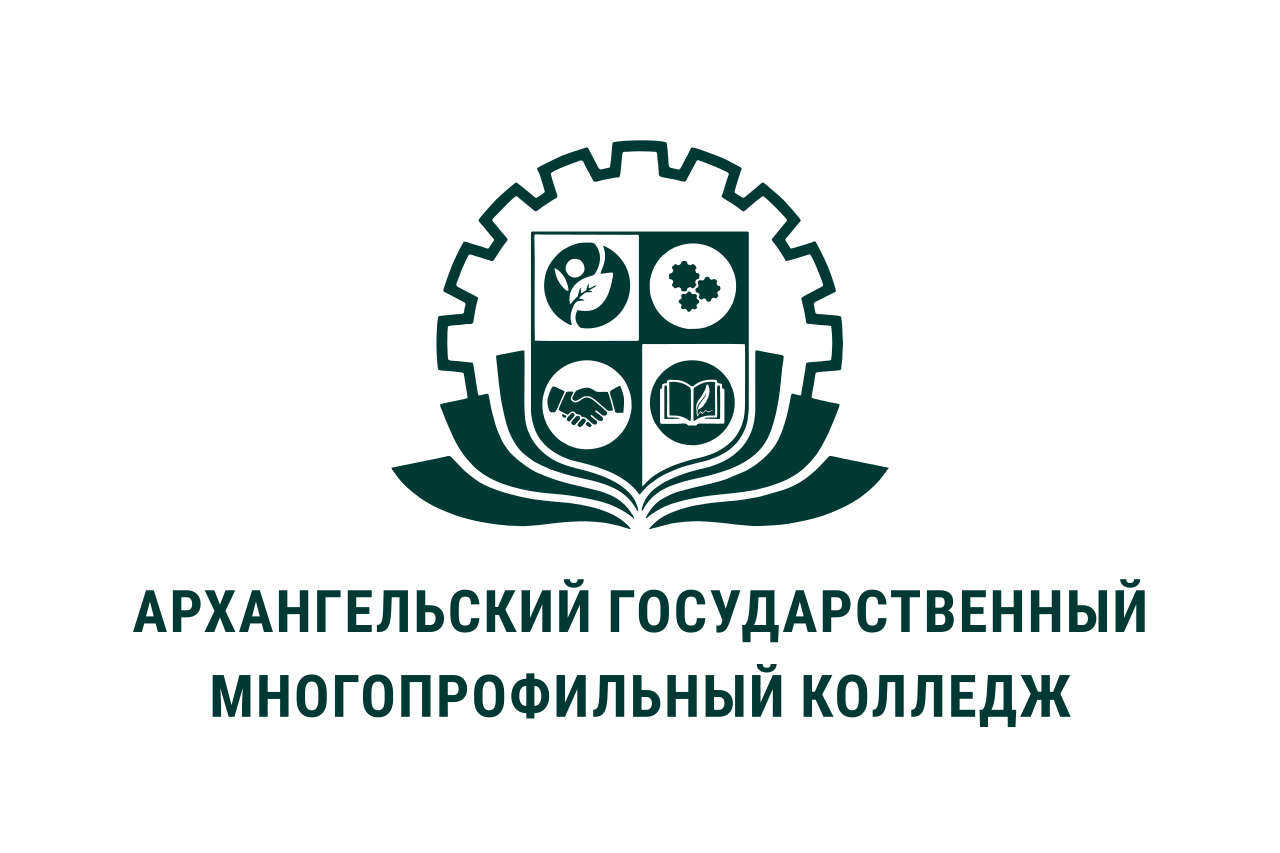 МИНИСТЕРСТВО ОБРАЗОВАНИЯ АРХАНГЕЛЬСКОЙ ОБЛАСТИгосударственное бюджетное профессиональное образовательное учреждениеАрхангельской области «Архангельский государственный многопрофильный колледж»Модуль 6.  Деятельность социального педагога в системе образованияТЕМА 6.СТРУКТУРА УПРАВЛЕНИЯ В ОБРАЗОВАТЕЛЬНЫХ ОРГАНИЗАЦИЯХОсновные вопросы темы:1. Государственно-общественное управление образованием2. Методы, формы и функции управления педагогическими системами1. Государственно-общественное управление образованиемУправлением называется деятельность по выработке решений, организации, контролю и регулированию объекта управления в соответствии с заданной целью.Государственное регулирование деятельности государственных и негосударственных образовательных учреждений осуществляется в соответствии с Законом «Об образовании».Субъектами управления системой образования выступают Министерство образования, краевые, областные, городские управления образованием и районные отделы образования.Управление образованием – это сложная территориальная организационно-структурная система; совокупность циклически повторяющихся процессов выработки и осуществления решений в области образования.Одна из отличительных особенностей развития современной системы образования – переход от государственного управления образованием к государственно-общественному, основная идея которого состоит в том, чтобы объединить усилия государства и общества в решении проблем образования, предоставить педагогам, обучающимся, родителям больше прав и свобод в выборе содержания, форм и методов организации учебного процесса. Возможность выбора делает человека не только объектом образования, но и его активным субъектом, самостоятельно определяющим для себя спектр образовательных программ, учебное заведение, типы отношений.Во-первых, государственный характер системы образования означает, что в стране проводится единая государственная политика в области образования, зафиксированная в Федеральный закон от 29.12.2012 № 273-ФЗ «Об образовании в Российской Федерации». Ее организационной основой является Федеральная целевая программа развития образования, которая разрабатывается и утверждается Правительством РФ и представляет собой организационно-управленческий проект; его содержание продиктовано как общими принципами государственной политики в сфере образования, так и объективными результатами анализа состояния, тенденций и перспектив развития образования. Поэтому Программа содержит три основных раздела: аналитический, освещающий состояние и тенденции развития образования; концептуальный, излагающий основные цели, задачи, этапы программной деятельности; организационный, определяющий основные мероприятия и критерии их эффективности.Во-вторых, государственный характер управления образованием проявляется также в соблюдении органами управления конституционных прав граждан России на образование независимо от расы, национальности, языка, пола, возраста, состояния здоровья, социального, имущественного и должностного положения, социального происхождения, места жительства, религиозных и иных убеждений.В-третьих, государственную политику на местах проводят органы управления образованием путем соблюдения федеральных государственных образовательных стандартов, которые устанавливают требования к содержанию образовательных программ, максимальный объем учебной нагрузки обучающихся, требования к уровню подготовки выпускников. Задача органов управления образованием состоит не только в формальном обеспечении гарантий на образование, но и в создании условий для самоопределения и самореализации личности.Государственные органы управления образованием создаются в стране для последовательного проведения государственной политики в сфере образования. Это федеральные, ведомственные, республиканские, краевые, областные, городов Москвы и Санкт-Петербурга, автономных областей, автономных округов.Децентрализация является наиболее яркой чертой современного состояния управления системой образования. Это процесс передачи ряда функций и полномочий от высших органов управления низшим, при которой федеральные органы разрабатывают наиболее общие стратегические направления, а региональные и местные органы сосредоточивают усилия на решении конкретных финансовых, кадровых, материальных, организационных проблем.Общественный характер управления системой образования проявляется в том, что наряду с органами государственной власти учреждаются общественные органы, в которые входят представители педагогического и ученического коллективов, родителей и общественности. Их участие в управлении создает реальные предпосылки для формирования положительного психологического климата в коллективах профессиональных образовательных организаций.Реально общественный характер управления образованием воплощается в деятельности коллективного органа внутреннего управления – Совета профессиональной образовательной организации, представляющего общественные интересы в управлении. Совет формируется в соответствии с Федеральным законом от 29.12.2012 № 273-ФЗ «Об образовании в Российской Федерации» и на основе типового Положения об образовательной организации. Как коллегиальный орган совет утверждает основные направления развития, пути повышения качества учебно-воспитательного процесса, определяет концепцию организации.Конференция является высшим руководящим органом профессиональной образовательной организации и имеет широкие полномочия. В период между конференциями совет профессиональной образовательной организации выступает в роли высшего руководящего органа и организует выполнение решений конференций.Каждая профессиональная образовательная организация принимает на конференции устав учебного заведения, учитывающий реальное состояние, цели, задачи и перспективы его развития.Разгосударствление системы образования и диверсификация образовательных организаций – один из важнейших показателей усиления общественного характера управления образованием и означает, что наряду с государственными возникают негосударственные образовательные организации.Образовательная организация создается учредителем по собственной инициативе и регистрируется уполномоченным органом в заявленном порядке в соответствии с законодательством РФ. Права юридического лица у образовательной организации в части ведения финансово-хозяйственной деятельности, предусмотренной его уставом и направленной на подготовку и ведение образовательного процесса, возникают с момента регистрации образовательной организации. Право на ведение образовательной деятельности возникает у образовательной организации с момента выдачи ему лицензии.Диверсификация предполагает разностороннее развитие, расширение видов предоставляемых услуг, ведение новых видов деятельности, одновременное развитие новых форм подготовки.2. Методы, формы и функции управления педагогическими системамиМетоды управления – это способы достижения поставленных целей.Они классифицируются по: объекту управления (федеральные, региональные); субъекту управления (административные, хозяйственные); целям (стратегические, тактические, оперативные); механизму влияния (социально-политические, организационно-распорядительные, организационно-педагогические); стилю (авторитарные, демократические, либеральные); времени управленческих действий (перспективные, долгосрочные, текущие).Формы управления – инструктивно-методические и теоретические семинары, заседания ученического коллектива, педагогические советы, методические объединения, школьные конференции, педагогические чтения, родительский всеобуч.Под функциями управления понимают деятельность субъектов по осуществлению процесса управления цикла с целью достижения фактических результатов.Основные функции: информационно- аналитическая, мотивационно-целевая, планово-прогностическая, организационно-исполнительская, контрольно-диагностическая и регулятивно-коррекционная.Планово-прогностическая функция управления предусматривает определение конкретных и реалистических целей, направленных на достижение более высокого качественного состояния объекта. Развивающая программа учитывает внутренние и внешние совокупные педагогические условия, способы, средства и методы действий.Организационно-исполнительская функция способствует выполнению принятых целевых решений, согласованной работе субъектов организационной структуры и взаимодействию всех участников педагогического процесса.Регулятивно-коррекционная функция управления обеспечивает устранение причин технологических сбоев в происходящих процессах.Контрольно-диагностическая функция управления устанавливает соответствие полученных данных требованиям образовательного стандарта.В управленческой деятельности выделяются понятия субъекта и объекта управления. В качестве субъекта управления выступает человек или группа людей, находящихся на той или иной ступени организационной структуры управления. Объектом управления является образовательное учреждение, а также все процессы, происходящие там и направленные на образовательные действия.Во взаимодействии субъектов и объектов управления проявляется их единство в целостной педагогической системе.Основные функции управления образовательной системойСодержание управленческой деятельности различных органов управления образовательными системами имеет свои отличия, но общим в них является то, что структурно они складываются из ряда управленческих функций, сходных по своей сущности и названиям.В.С. Лазарев, рассматривая управление развитием школы, вычленял 4 основных функции: планирование, организацию, руководство и контроль. Ю.А. Конаржевский считал, что существенное значение в управлении образовательными системами имеет функция педагогического анализа, предшествующая планированию и обосновывающая цель, задачи управления и содержание плана.В любом случае, если осуществлять анализ сущности управления, то оно складывается из ряда последовательных функций.Функция управления – это определенный тип управленческой деятельности, имеющей относительно самостоятельные цель и результат. Последовательное выполнение всего цикла управленческих функций позволяет достигнуть генеральную, основную цель управления образовательной системой.Синтезируя различные подходы к определению функций управления, можно выделить те из них, без реализации которых управление образовательными системами не может быть достаточно полным и оптимальным. Таких функций, как минимум, пять: педагогический анализ; принятие управленческого решения, включающее в себя целеполагание, постановку задач и разработку календарного плана; организация; контроль; регулирование.Педагогический анализ – тип управленческой деятельности, целью и результатом которой является описание исходного состояния образовательной системы по критериям и показателям, характеризующим эту систему в целом и её основные составляющие.С педагогического анализа начинается цикл управления и им же заканчивается. В результате анализа выявляются исходные предпосылки для определения цели дальнейшего функционирования и развития педагогической системы и её составляющих. При этом важно определить, что именно необходимо анализировать, какими методами собирать информацию для анализа, как анализировать. Педагогический анализ позволяет получить необходимую исходную информацию для выработки обоснованного управленческого решения. При этом важно, чтобы исходная информация соответствовала всем ранее сформулированным критериям ее достоверности – поступала своевременно, не была искажённой, при получении по разным каналам была сопоставимой. Результатом педагогического анализа является описание исходного состояния образовательной системы по её существенным параметрам и вычленение актуальных проблем, требующих своего решения в последующей деятельности.Принятие управленческого решения – функция управления, которая заключается в мысленном предвосхищении нового, желаемого будущего состояния системы и её составляющих, а также способов его достижения. Управленческое решение выражается в сформулированных цели и задачах управления педагогической системой, а также в плане мероприятий, который предстоит осуществить для решения поставленных задач и достижения цели. Результатом принятого управленческого решения, по существу, является план.Организация как функция управления – тип деятельности, направленной на создание органов, способных реализовать управленческое решение, выполнять план, решать поставленные задачи и достигать цели управления. Результатом организации являются действующие индивиды или группы людей. Существенным фактором для организации деятельности людей является система стимулов к труду – моральных, материальных и морально-материальных.Контроль - функция, замыкающая цикл управления. Результатом контроля является информация об изменениях, происходящих в образовательной системе, о степени решения задач и достижения цели управления. Собранная в процессе контроля информация является исходной для нового педагогического анализа и начала нового цикла управления.Функция регулирования реализуется в том случае, если в процессе контроля обнаруживаются отклонения от намеченной цели и плана. При этом регулированию подлежат и сами управленческие функции. Поэтому регулирование принято считать сквозной функцией управления, обеспечивающей устойчивое функционирование и развитие управляемой системы.Все вышеназванные функции образуют в последовательном их вы- полнении замкнутую систему, называемую управленческим циклом.Все функции, входящие в управленческий цикл, в равной степени важны, и преувеличение или принижение значимости хотя бы одной из них неизбежно приводит к снижению уровня управления в целом.Вопросы для самопроверки:1. Раскройте сущность управления образованием2. Как проявляется такая тенденция в управлении образованием, как демократизация?3. Охарактеризуйте государственно-общественное управление образованием4. Назовите типы управления в сфере образования.5. Назовите функции управления педагогическими системами.6. Охарактеризуйте основные методы управления образованием